Симметричный переходник с роликовым кольцевым уплотнением USS 180-80Комплект поставки: 1 штукАссортимент: К
Номер артикула: 0055.0485Изготовитель: MAICO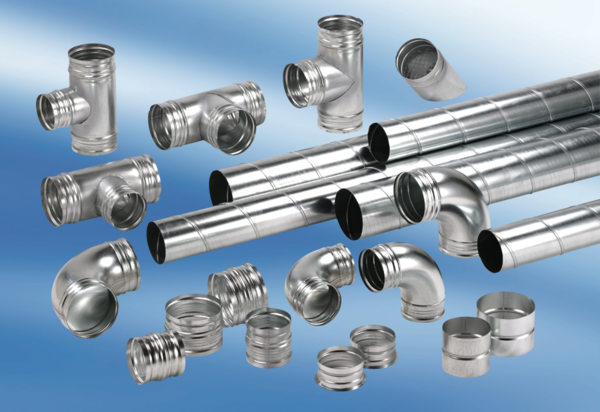 